                                 ЗАТВЕРДЖЕНО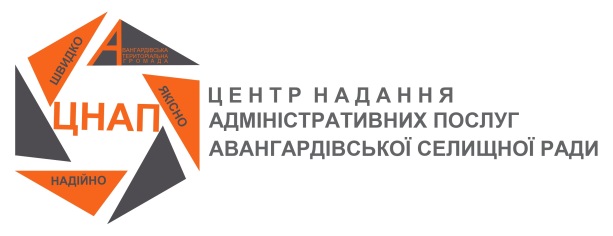 Наказ Головного управління Держгеокадастру в Одеській областівід 27.12.2022 № 146 (у редакції наказу Головного управління Держгеокадастру в Одеській області від 14.04.2023 № 21)ІНФОРМАЦІЙНА КАРТКА АДМІНІСТРАТИВНОЇ ПОСЛУГИВИПРАВЛЕННЯ ТЕХНІЧНОЇ ПОМИЛКИ У ВІДОМОСТЯХ З ДЕРЖАВНОГО ЗЕМЕЛЬНОГО КАДАСТРУ, ДОПУЩЕНОЇ ОРГАНОМ, ЩО ЗДІЙСНЮЄ ЙОГО ВЕДЕННЯ, З ВИДАЧЕЮ ВИТЯГУ(00080)(назва адміністративної послуги)Сектор 1  відділу  № 5  управління  надання  адміністративних послугГоловного управління Держгеокадастру в Одеській області(найменування суб’єкта надання послуги)Додаток 1до Інформаційної картки адміністративної послуги виправлення технічної помилки у відомостях з Державного земельного кадастру, допущеної органом, що здійснює його ведення, з видачею витягуПОВІДОМЛЕННЯ
про виявлення технічної помилки фізичною або юридичною особоюВідповідно до Порядку ведення Державного земельного кадастру повідомляємо про виявлення технічної помилки, а саме_________________________________________________________________________, у:
(суть виявленої помилки)€ витязі з Державного земельного кадастру про___________________________________________________________________________
(об'єкт Державного з земельного кадастру)з (реєстраційний номер ______), виданому "___" ____________ 20__ році;€ довідці з Державного земельного кадастру (реєстраційний номер _____), виданій "___" ____________ 20__ році;€ викопіюванні з кадастрової карти (плану) та іншої картографічної документації Державного земельного кадастру (реєстраційний номер ______), виданому "___" ____________ 20__ році.До заяви додаються:€ документ, що містить технічні помилки;€ документ, що підтверджує факт існування технічної помилки: _________________________________________________________________;€ документ, що підтверджує правильну редакцію зазначення відповідних відомостей.Інформацію про результати розгляду повідомлення прошу надати:€ у паперовій формі у центрі надання адміністративних послуг
_________________________________________________________€ в електронній формі:€ через Єдиний державний вебпортал електронних послуг, у тому числі через веб-сторінку Держгеокадастру;€ на адресу електронної пошти ___________________________.М.П.__________
Створено за допомогою програмного забезпечення Державного земельного кадастру.Додаток 2до Інформаційної картки адміністративної послуги виправлення технічної помилки у відомостях з Державного земельного кадастру, допущеної органом, що здійснює його ведення, з видачею витягуДержавному кадастровому реєстратору
___________________________________________
(найменування органу, що здійснює ведення
___________________________________________
Державного земельного кадастру)
___________________________________________
(прізвище, власне ім’я, по батькові (за наявності) 
___________________________________________
фізичної особи/найменування юридичної особи)
___________________________________________
(унікальний номер запису в Єдиному
державному демографічному реєстрі (за наявності)
___________________________________________
(податковий номер/серія (за наявності)
та номер паспорта фізичної особи,
___________________________________________
яка через свої релігійні переконання
___________________________________________
відмовилася від прийняття номера)
___________________________________________
(реквізити документа, що посвідчує особу,
___________________________________________
яка звернулася із заявою
___________________________________________
(назва документа, номер та серія (за наявності), дата видачі),
___________________________________________
та документа, що посвідчує повноваження діяти
від імені особи)
___________________________________________
(місце проживання фізичної особи /
___________________________________________
місцезнаходження юридичної особи)
___________________________________________
(контакти особи (адреса електронної пошти,
контактний номер телефону)ЗАЯВА
про виправлення помилки, що виникла під час державної 
реєстрації земельної ділянки з порушенням вимог Порядку 
ведення Державного земельного кадаструВідповідно до Порядку ведення Державного земельного кадастру прошу виправити помилку, що виникла під час державної реєстрації земельної ділянки з порушенням вимог цього Порядку, на підставі заяви від ______________ за реєстраційним номером  _______________________ .До заяви додаються:документація із землеустрою (відомості з документації із землеустрою, що включена до Державного фонду документації із землеустрою), на підставі якої до Державного земельного кадастру внесені відомості;документація із землеустрою, яка є підставою для виправлення помилок у Державному земельному кадастрі.Інформацію про результати розгляду заяви прошу надати:€ у паперовій формі у центрі надання адміністративних послуг
_________________________________________________________€ в електронній формі:€ через Єдиний державний вебпортал електронних послуг, у тому числі через веб-сторінку Держгеокадастру;€ на адресу електронної пошти ___________________________.Інформація про центр надання адміністративних послугІнформація про центр надання адміністративних послугІнформація про центр надання адміністративних послуг1.Найменування центру надання адміністративної послуги, в якому здійснюється обслуговування суб’єкта зверненняЦентр надання адміністративних послуг Авангардівської селищної ради Овідіопольського району Одеської області2.Місцезнаходження центру надання адміністративної послугиЦНАП Авангардівської с.р.67806, Одеська область, Одеський район,смт Авангард, вул. Добрянського, 303.Інформація щодо режиму роботи центру надання адміністративної послугиЦНАП Авангардівської с.р.Пн, вт, чт: 8.00 – 17.00Ср: 8.00 – 20.00Пт: 8.00 – 16.00Сб, нд: вихідні4.Телефон/факс (довідки), адреса електронної пошти та веб-сайт центру надання адміністративної послугиЦНАП Авангардівської с.р.тел.: (048) 797-21-73,e-mail: centravangard2017@gmail.comвеб-сайт: https://avangard.odessa.gov.ua/Нормативні акти, якими регламентується надання адміністративної послугиНормативні акти, якими регламентується надання адміністративної послугиНормативні акти, якими регламентується надання адміністративної послуги5.Закони УкраїниСтаття 37 Закону України «Про Державний земельний кадастр»6.Акти Кабінету Міністрів УкраїниПункти 138, 139, 142-149, 1562 Порядку ведення Державного земельного кадастру, затвердженого постановою Кабінету Міністрів України від 17 жовтня 2012 р.  № 1051Постанова Кабінету Міністрів України від 1 серпня 2011 р. № 835 «Деякі питання надання Державною службою з питань геодезії, картографії та кадастру та її територіальними органами адміністративних послуг»Розпорядження Кабінету Міністрів України від 16 травня                   2014 р. № 523-р «Деякі питання надання адміністративних послуг органів виконавчої влади через центри надання адміністративних послуг»7.Акти центральних органів виконавчої влади8.Акти місцевих органів виконавчої влади/органів місцевого самоврядуванняУмови отримання адміністративної послугиУмови отримання адміністративної послугиУмови отримання адміністративної послуги9.Підстава для одержання адміністративної послугиВиявлення фізичною або юридичною особою технічної помилки (описка, друкарська, граматична, арифметична чи інша помилка) у витязі, довідці з Державного земельного кадастру, викопіюванні з картографічних матеріалів Державного земельного кадаструВиявлення фізичною або юридичною особою помилки, що виникла у відомостях Державного земельного кадастру під час державної реєстрації земельної ділянки з порушенням вимог Порядку ведення Державного земельного кадастру10.Вичерпний перелік документів, необхідних для отримання адміністративної послуги, а також вимоги до них1. Повідомлення про виявлення технічної помилки із викладенням суті виявлених помилок за формою, що додається*.  2. Документи, що містять зазначені у повідомленні технічні помилки, та документи, що підтверджують такі помилки і містять правильну редакцію відповідних відомостейАбо1. Заява про виправлення помилки, що виникла під час державної реєстрації земельної ділянки з порушенням вимог Порядку ведення Державного земельного кадастру за формою , що додається**.2. Документація із землеустрою (відомості з документації із землеустрою, що включена до Державного фонду документації із землеустрою), на підставі якої до Державного земельного кадастру внесені відомості.3. Документація із землеустрою, яка є підставою для виправлення помилок у Державному земельному кадастрі (за наявності)11.Порядок та спосіб подання документів, необхідних для отримання адміністративної послугиПовідомлення/заява разом із доданими до нього документами надсилається заінтересованою особою в електронній формі технічними засобами електронних комунікацій з використанням електронного підпису, що базується на кваліфікованому сертифікаті електронного підпису, чи іншого альтернативного засобу електронної ідентифікації особи з використанням Єдиного державного вебпорталу електронних послуг, у тому числі через веб-сторінку Держгеокадастру.Повідомлення про виявлення помилки може бути надіслано також в електронній формі з Державного аграрного реєстру з використанням Єдиного державного вебпорталу електронних послуг, у тому числі через веб-сторінку Держгеокадастру12.Платність (безоплатність) надання адміністративної послугиБезоплатно13.Строк надання адміністративної послуги2 робочих дні з дня реєстрації відповідного повідомлення у територіальному органі Держгеокадастру14.Перелік підстав для відмови у наданні адміністративної послугиНе виявлення відповідних технічних помилок, які наведені в повідомленні про виявлення технічної помилкиНевідповідність поданих документів вимогам законодавстваВиявлення недостовірних даних15.Результат надання адміністративної послугиПротокол виправлення помилкиПовідомлення про виправлення помилки заінтересованим особам (у тому числі власників, користувачів земельних ділянок, а також третіх осіб, інтересів яких стосувалося виправлення помилок) Заміна документа, в якому виявлено помилку (витяг, довідку з Державного земельного кадастру, викопіювання з картографічних матеріалів Державного земельного кадастру) заявникові за його бажаннямВідмова у виправленні помилки 16.Способи отримання відповіді (результату)Надсилається заявникові в електронній формі з накладеним кваліфікованим електронним підписом технічними засобами електронних комунікацій на вказану у повідомленні/заяві адресу електронної пошти або з використанням Єдиного державного вебпорталу електронних послуг, у тому числі через веб-сторінку Держгеокадастру, та за бажанням заявника видається у паперовій формі центром надання адміністративних послуг, зазначеним у повідомленні/заяві17.Примітка*Форма повідомлення про виявлення технічної помилки фізичною або юридичною особою наведена у додатку 1 до Інформаційної картки адміністративної послуги**Форма заяви про виправлення помилки, що виникла під час державної реєстрації земельної ділянки з порушенням вимог Порядку ведення Державного земельного кадаструнаведена у додатку 2 до Інформаційної картки адміністративної послугиДержавному кадастровому реєстратору
_____________________________________
(найменування органу, що здійснює ведення
___________________________________________
Державного земельного кадастру)
___________________________________________
(прізвище, власне ім’я, по батькові (за наявності) 
___________________________________________
фізичної особи/найменування юридичної особи)
___________________________________________
(унікальний номер запису в Єдиному
державному демографічному реєстрі (за наявності)
___________________________________________
(податковий номер/серія (за наявності) та номер 
___________________________________________
паспорта фізичної особи, яка через свої релігійні 
___________________________________________
переконання відмовилася від прийняття номера)
___________________________________________
(реквізити документа, що посвідчує особу,
___________________________________________
яка звернулася із заявою
___________________________________________
(назва документа, номер та серія (за наявності), дата видачі),
___________________________________________
та документа, що посвідчує повноваження діяти
від імені особи)
___________________________________________
(місце проживання фізичної особи /
___________________________________________
місцезнаходження юридичної особи)___________________________________________
(контакти особи (адреса електронної пошти,
контактний номер телефону)№ _____________м. ____________________Службова інформаціяРеєстраційний номер заявиДата реєстрації заявиПідпис заявникаПідпис заявникаПрізвище, власне ім’я, по батькові за (наявності) Державного кадастрового реєстратораМ.П. (за наявності)М.П. (за наявності)Підпис Державного кадастрового реєстратораДата подання заявиСлужбова інформаціяРеєстраційний номер заявиДата реєстрації заявиПідпис заявникаПідпис заявникаПідпис заявникаПідпис заявникаПідпис заявникаПідпис заявникаПрізвище, власне ім’я, по батькові (за наявності) Державного кадастрового реєстратораМП (за наявності)МП (за наявності)МП (за наявності)Підпис Державного кадастрового реєстратораДата подання заявиДата подання заявиМП